1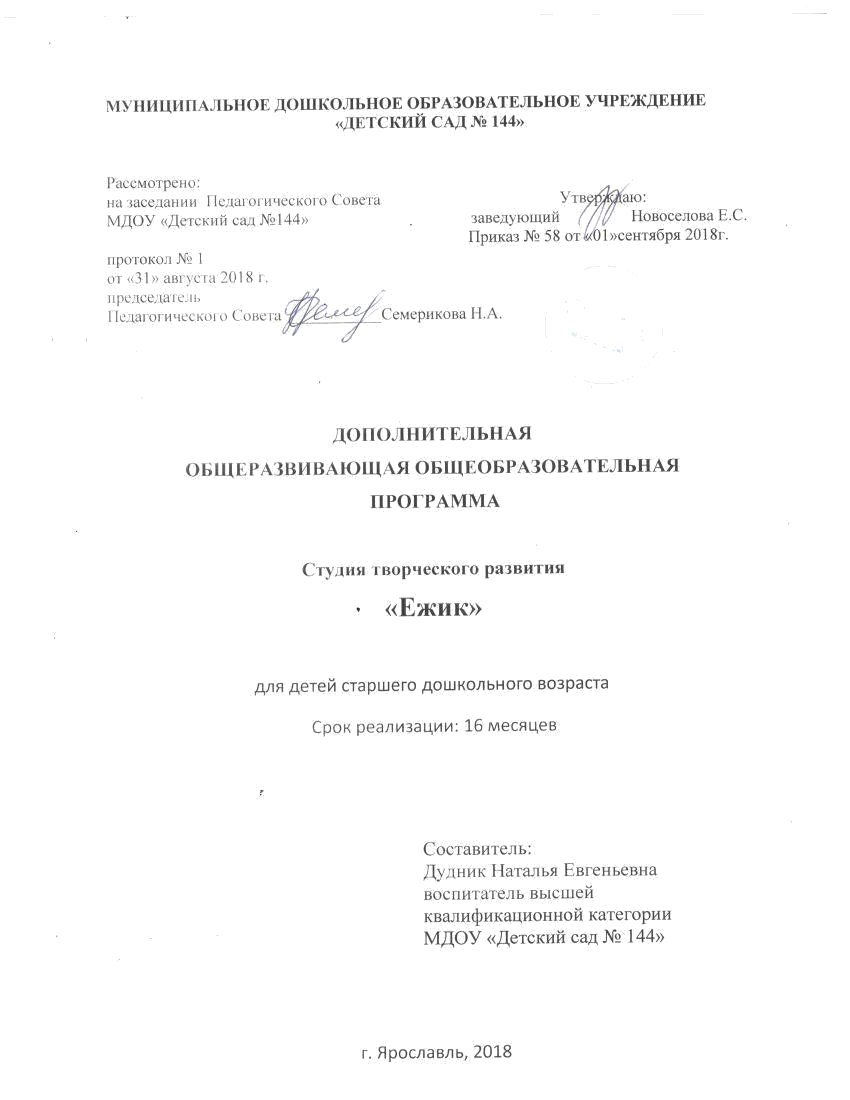 Содержание I. Целевой раздел1.1 Пояснительная записка 1.2. Цели программы1.3 Задачи программы1.4. Принципы построения педагогического процесса 1.5. Методы и формы обучения1.6 Возрастные особенности детей 5-6 лет 1.7 Возрастные особенности детей 6-7 лет 1.8 Оценочные и методические материалыII Содержательный раздел 2.1.Общие положения2.2. Описание образовательной деятельности в соответствии с направлениями развития детей 2.3.Учебно-тематический план 1 модуля обучения2.4 Учебно-тематический план 2 модуля обученияIII.Организационный раздел3.1.Принципы организации образовательной деятельности 3.2.Используемый материал при работе3.3.Список литературы2I. Целевой раздел1.1Пояснительная запискаРебенок с творческими способностями - активный, пытливый. Он способен видеть необычное, прекрасное там, где другие это не видят; он способен принимать свои, ни от кого независящие, самостоятельные решения, у него свой взгляд на красоту, и он способен создать нечто новое, оригинальное. Здесь требуются особые качества ума, такие как наблюдательность, умение сопоставлять и анализировать, комбинировать и моделировать, находить связи и закономерности и т.п. - все то, что в совокупности и составляет творческие способности.Творческое начало рождает в ребенке живую фантазию, живое воображение. Творчество по природе своей основано на желании сделать что-то, что до тебя еще никем не было сделано, или хотя то, что до тебя существовало, сделать по-новому, по-своему, лучше. Иначе говоря, творческое начало в человеке - это всегда стремление вперед, к лучшему, к прогрессу, к совершенству и, конечно, к прекрасному в самом высоком и широком смысле этого понятия. Вот такое творческое начало искусство и воспитывает в человеке, и в этой своей функции оно ничем не может быть заменено. По своей удивительной способности вызывать в человеке творческую фантазию оно занимает, безусловно, первое место среди всех многообразных элементов, составляющих сложную систему воспитания человека. А без творческой фантазии не сдвинуться с места ни в одной области человеческой деятельности.Работа с разными природными и бросовыми материалами, бумагой, нитками, красками, пластилином и соленым тестом имеет большое значение для всестороннего развития ребенка. Используемые в программе виды труда способствуют воспитанию нравственных качеств: трудолюбия,	воли,	дисциплинированности. Украшая свои изделия, дети приобретают определенные эстетические вкусы.Результат этих увлекательных занятий не только конкретный – поделки, но и невидимый для	глаз	–	развитие	тонкой	наблюдательности,	пространственного	воображения, нестандартного мышления.Детское творчество – сознательное отражение ребенком окружающей действительности в рисунке, лепке, конструировании, которое построено на работе воображения, на отражении своих наблюдений, а также впечатлений. Осознание окружающего происходит у ребенка быстрее, чем накопление слов и ассоциаций, и творчество (рисование, лепка) предоставляет ему возможность наиболее легко в образной форме выразить то, что он знает и переживает, не смотря на нехватку слов.Психологи и педагоги пришли к выводу, что раннее развитие способности к творчеству, уже в дошкольном детстве – залог будущих успехов.Творчество имеет неоценимое значение для подготовки детей к школе. У ребенка формируются те качества всесторонне развитой личности, которые необходимы для последующего	обучения	в	школе.	А	именно	развитие	мелкой	моторики,	умение ориентироваться на листе бумаги, в пространстве, усвоение сенсорных эталонов, развитие наглядно-образного мышления.Творчество развивает такие нравственно-волевые качества, как умение и потребность доводить начатое до конца, сосредоточенно и целенаправленно заниматься, помогать товарищу, преодолевать трудности и т.п.3Актуальность: Содержание занятий кружка расширяет возможности личностного развития детей за счет расширения образовательного пространства ребенка, служит средством мотивации развития личности к познанию и творчеству в процессе деятельности.1.2.Цель программы: Развитие личности ребенка, способного к самовыражению через овладение основами творчества посредством продуктивной деятельности.1.3 Задачи: Образовательные:1.Учить работать с материалами разной фактуры для создания предметных и сюжетных форм. 2.Формировать систему знаний, умений, навыков по основам аппликации, лепки, рисования. 3.Учить создавать коллективные работы.Развивающие:1.Развивать и совершенствовать мелкую моторику пальцев рук, развивать зрительное внимание и умение ориентироваться на плоскости.2.Развивать умение выполнять задание по образцу, понимать и выполнять инструкцию. Воспитательные:1.Воспитывать интерес к различным техникам художественного творчества, развивать творческие способности.2.Формировать эстетическое восприятие мира, природы, художественного творчества взрослых и детей.Нормативно-правовое обеспечение программы− Федеральный Закон от 29.12.2012 № 273-ФЗ «Об образовании вРФ». − Концепция развития дополнительного образования детей (Распоряжение Правительства РФ от 4 сентября 2014 г. № 1726-р).− Постановление Главного государственного санитарного врача РФот 04.07.2014 № 41 «Об утверждении СанПиН 2.4.4.3172-14 «Санитарно-эпидемиологические требования к устройству, содержанию и организации режима работы образовательных организаций дополнительного образования детей»− Приказ Министерства образования и науки РоссийскойФедерации (Минобрнауки России) от 29 августа 2013 г. № 1008 г. Москва«Об утверждении Порядка организации и осуществления образовательной деятельности по дополнительным общеобразовательным программам».1.4 Принципы построения педагогического процесса.Образовательный процесс по кружковому направлению осуществляется в соответствии с образовательной программой ДОУ. Курс занятий рассчитан на 8 месяцев (с октября по май).Тема занятий, методы и приемы решения задач, выбор практического материала корректируются, варьируются в зависимости от способностей детей, их интересов и желаний, времени года, выбора темы и т.д.Кружковая работа проводятся с подгруппой детей, в подгруппе 15 человек.Занятия в кружке комплексные, интегрированные, не дублируют ни одно из занятий общей программы. Они являются надпрограммными и закладывают основу успешной деятельности в любой области, в процессе систематических занятий, постепенно, с постоянной сменой задач, материала и т.д. Такой подход дает возможность заинтересовать ребенка и создать мотивацию к продолжению занятий.Программа предполагает проведение одного занятия в неделю во второй половине дня. Продолжительность занятия в старшей группе – 25 минут, в подготовительной-30 минут.4Реализация программы кружка основана на приобщение детей к миру прекрасного, развитие активного интереса к продуктивно – творческой деятельности.Возрастные и психологические особенности детей дошкольного возраста позволяют ставить перед ними посильно выполняемые творческие задачи.1.5 Методы обучения:Методы, в основе которых лежит уровень деятельности детей:1.Объяснительно-иллюстративные методы обучения (дети воспринимают и усваивают готовую информацию);2.Репродуктивные методы обучения (дети воспроизводят полученные знания и освоенные способы деятельности).3.Частично-поисковые методы обучения (участие детей в коллективном поиске). 4.Исследовательские методы обучения(овладение детьми методами научного познания, самостоятельной творческой работы).Форма	обучения: специально	организованная	деятельность;	игровые	упражнения; подгрупповые упражнения по овладению различными видами продуктивной деятельности.1.6 Возрастные особенности детей 5-6лет.В	возрасте	5-6	лет	у ребенка	продолжают	совершенствоваться	координация, пространственное и образное мышление, мелкая моторика руки. Его движения становятся более точными и ловкими, ребенок в состоянии вырезать из бумаги различные формы -прямоугольные, овальные, круглые. Составлять декоративные, предметные и сюжетные композиции с натуры и по замыслу.На данном этапе необходимо больше внимания уделять развитию воображения и творческих способностей малыша. К уже известным приемам работы с бумагой добавляются новые более сложные задания, что побуждает ребенка к самостоятельному мышлению.В качестве развивающих упражнений можно использовать вырезание симметричных фигур из листа, сложенного в несколько раз (снежинки, листочки, кораблик, ракета), вырезание силуэтных изображений по контуру и на глаз, аппликация способом обрывания. Такие задания вызывают у ребенка эстетические чувства ритма, цвета, композиции. Сам процесс создания нового захватывает малыша, приносит радость творчества, учит видеть прекрасное в окружающей жизни.51.7 Возрастные особенности детей 6-7 лет.К шести годам игровая деятельность у дошкольников достигает высокого уровня. Игровые замыслы отличаются новизной, богатством, оригинальностью. Появляются фантастические сюжеты.В этом возрасте дети активно овладевают средствами эмоциональной выразительности. Происходит заметное расширение знаний об окружающем мире, о человеческих действиях и взаимоотношениях. В этом возрасте у детей впервые появляется потребность строить совместную игру вокруг достижения одной цели. Старшие дошкольники уверенны и самостоятельны в игре. Также изменяется психологическая позиция детей: они впервые начинают чувствовать себя самыми старшими среди всех детей в саду. У детей старшего возраста возрастает потребность в самоутверждении, признании их возможностей со стороны взрослых. Дети в этом возрасте умеют поставить цель, обдумать путь к ее достижению, оценить полученный результат. Прогрессирует так называемая «пытливость ума». Дети начинают проявлять интерес к будущему школьному обучению.Занятия по художественному труду способствуют дальнейшему развитию сенсомоторики –согласованности в работе глаза и руки, совершенствованию координации движений, гибкости, точности выполнения действий. В процессе изготовления поделок постепенно образуется система специальных навыков и умений, которые так необходимы для будущих школьников. В этом возрасте усложняются задания по художественному труду. Задания для детей по художественному труду продуманы таким образом, чтобы каждый ребенок получал возможность воплотить в своей творческой работе близкое и интересное ему содержание.Планируемые результаты освоения Программы (целевые ориентиры) 1.Активность и самостоятельность детей в художественно-продуктивной деятельности; 2.Умение находить новые способы для художественного изображения;3.Передавать в работах свои чувства с помощью различных средств выразительности. 4.Радоваться своим достижениям и успехам товарищей.1.8 Оценочные и методические материалы.Образовательная программа дополнительного образования детей «Ежик» предназначена для развития творческих способностей детей 5 – 7 лет в процессе деятельности с различными материалами, разработана на основе учебно-методических пособий и рекомендаций: Азбука соленого теста Ольга Чибиркова. Москва ЭКСМО 2010 –144 с.; Кожохина С.К. «Растем и развиваемся с помощью искусства», СПб.: Речь, 2006г.- 216с.; Цирулик Н.А., Проснякова Т.Н. «Уроки творчества», Самара: Корпорация «Федоров», Издательство «Учебная литература», 2004г. – 154с.; Гусакова М.А. «Аппликация», М.: Просвещение, 1992г. – 301с.; Казакова Т.Г., Лыкова И.А. «Сказочный образ в изобразительном творчестве или «Оживи сказку» // Дошкольное воспитание. – 2005г. №2, С. 87-91.; Румянцева Е. «Аппликация. Простые поделки», Москва, «АЙРИС – ПРЕСС», 2007г. -132с.; Г.И. Перевертень «Самоделки из разных материалов», М. Просвещение,1985г, 110с.;  Н. Давыдова Пластилинография-2. – М.: Скрипторий, 2008.; Г.Н. Давыдова Поделки из бросового материала. Цветы – М.: Скрипторий, 2008. с учетом Федеральных Государственных Образовательных Стандартов.Работа по данной программе развивает мелкую моторику, умение ориентироваться на листе бумаги, в пространстве, усвоение сенсорных эталонов, развитие наглядно-образного мышления.6В программе содержится материал для организации дополнительного образования детей старшего дошкольного возраста, который может быть использован педагогами образовательных организаций и родителями, для организации интересной совместной деятельности.II Содержательный раздел2.1.Общие положения.В соответствии с положениями Стандарта и принципами Программы Организации предоставлено право выбора способов реализации образовательной деятельности в зависимости от конкретных условий, предпочтений педагогического коллектива Организации и других участников образовательных отношений, а также с учетом индивидуальных особенностей воспитанников, специфики их индивидуальных потребностей и интересов. При организации образовательной деятельности по направлению «Художественно-эстетическое развитие»,Необходимо следовать принципам Программы, в частности принципам поддержки разнообразия детства, индивидуализации дошкольного образования, возрастной адекватности образования и другим. Определяя содержание образовательной деятельности в соответствии с этими принципами, следует принимать во внимание разнообразие интересов и мотивов детей, значительные индивидуальные различия между детьми, неравномерность формирования разных способностей у ребенка, а также особенности социокультурной среды, в которой проживают семьи воспитанников, и особенности места расположения Организации2.2. Описание образовательной деятельности в соответствии с направлениями развития ребенка.Художественно- эстетическое развитие.Изобразительная деятельность и эстетическое развитие дошкольников в программе по «Художественному ручному труду» рассматривается в единстве формирования эстетического отношения к миру и развития художественных способностей детей.Программа призвана осуществить развитие детей в сфере художественного труда.При восприятии природы дошкольники накапливают яркие, незабываемые впечатления. Постепенно у них формируется эстетическая восприимчивость, которая проявляется в умении видеть и ценить красоту в природе. В будущем эта способность послужит основой для глубоких переживаний, возвышенного отношения к природе, желания оберегать и сохранять ее неповторимую красоту.Наряду с природой не менее благотворным и неисчерпаемым источником художественных переживаний ребенка являются произведения искусства. При общении с искусством у детей пробуждаются особые эмоции, совсем не похожи на те, которые они испытывают, когда радуются или грустят. Специальные исследования показали, что эмоции, вызванные искусством, способны творить чудеса: они приобщают детей к высшим духовным ценностям, развивают горизонты сознания.Благодаря взаимодействию чувственного восприятия, эмоций, слова эстетические переживания дошкольников обогащаются и становятся разносторонними. Зарождается художественный вкус, развитие которого будет осуществляться в течение последующего обучения в школе.Родителям и педагогам, важно помнить, что в соответствии с требованиям программы недопустимо в процессе обучения навязывать детям чуждое им содержание, вкусы взрослых, прививать внешне заимствованные навыки.7Знания ребенка о жизни, его желания и интересы должны естественно вплетаться в его художественную деятельность, а все знания о средствах выразительности - вплетаться в процессе радостного и добровольного оформления своих замыслов. Но своевременное и полноценное развитие ребенка может происходить только на основе совместных действий со взрослыми, которые должны пробудить творческую активность ребенка и помочь ему реализовать ее при создании тех или иных образов.На занятиях в детском саду дети овладевают приемами работы с изобразительными материалами и учатся использовать выразительные средства для воплощения художественного замысла. Они могут экспериментировать с цветом, формой, добиваясь выразительной передачи образов.У детей вырабатываются умения управлять инструментом (в рисовании - карандаш и кисть, в лепке- стека, в аппликации- ножницы и кисть), развиваются разнообразные действия рук, координация движений обеих рук, действий руки и глаза, зрительный контроль. В результате этого у них вырабатываются такие качества движения руки, как легкость, плавность, равномерность, слитность, которые необходимы для письма.На занятиях изобразительной деятельностью мы учим детей, самостоятельно осуществлять подготовку и уборку материалов. Дети приучаются аккуратно пользоваться материалом, содержать его в чистоте и порядке, использовать только необходимый материал и заранее планировать последовательность его использования. Все это способствует формированию у них предпосылок к учебной деятельности, что имеет большое значение для последующего обучения в школе.Одно из важнейших качеств любой художественной деятельности - ее творческий характер. Поэтому задания для детей продуманы таким образом, что каждый ребенок получает возможность воплотить в своей творческой работе близкое и интересное ему содержание. При этом ученые установили, что художественно- эстетическое развитие детей в дошкольном детстве имеет прямое отношение к подготовке к школе.Искусство заставляет оба полушария мозга работать на повышенном эмоциональном фоне и при этом активно взаимодействовать друг с другом. Тем самым искусство оказывает мощное взаимодействие на ассоциативные поля большого мозга, развивая их и создавая сложнейшие системы связей, имеющих важное значение в процессах мышления.2.3 Учебно-тематическое планированиеУчебно-тематический план работы кружка «Ежик»на 2019 – 2020 учебный год.1 Модуль (1 год обучения)	/ октябрь-май/8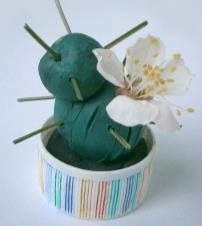 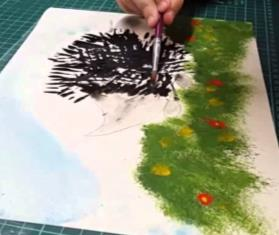 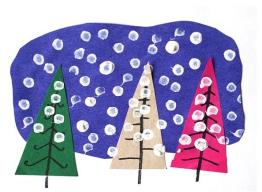 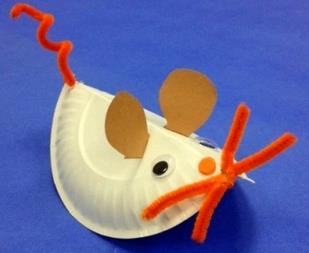 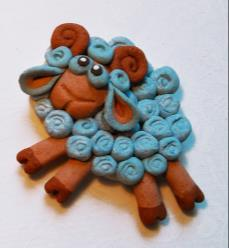 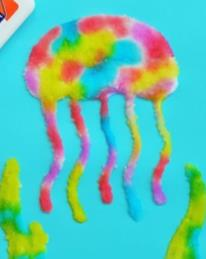 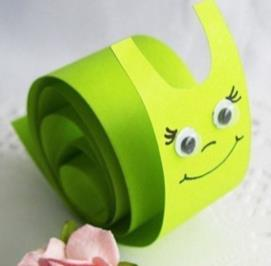 9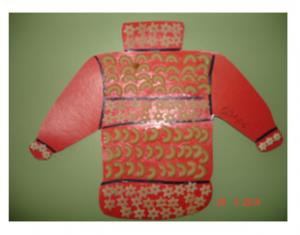 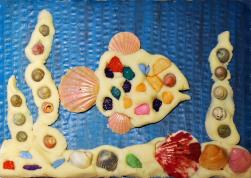 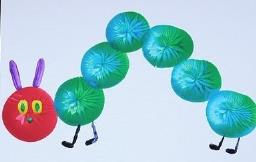 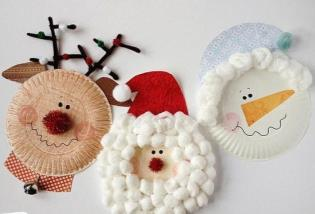 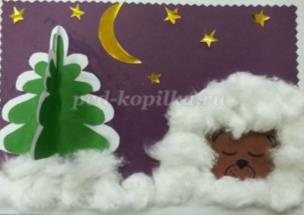 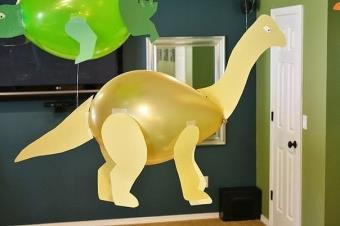 10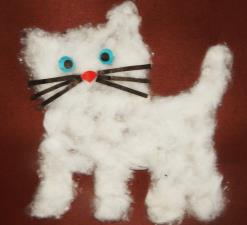 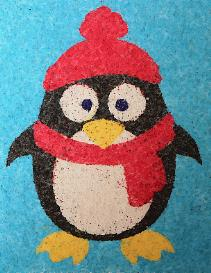 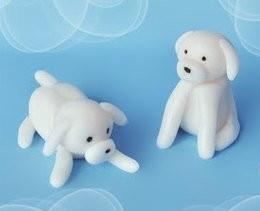 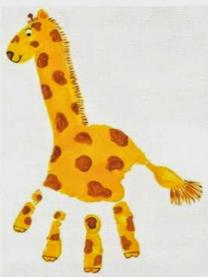 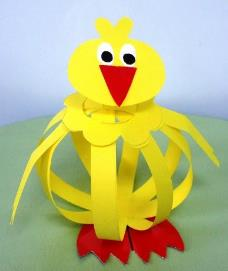 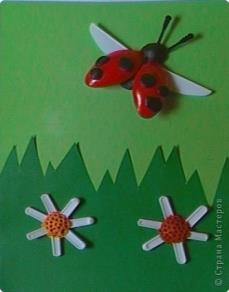 11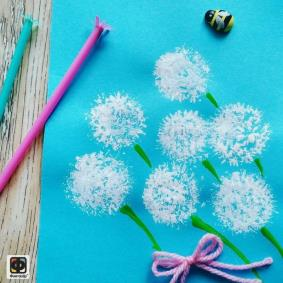 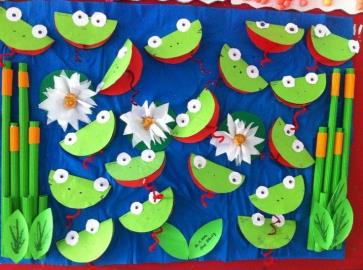 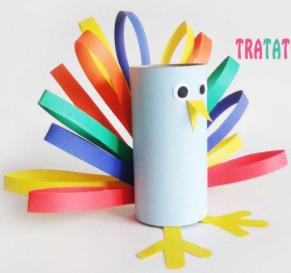 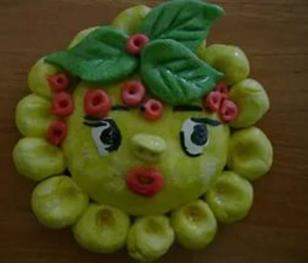 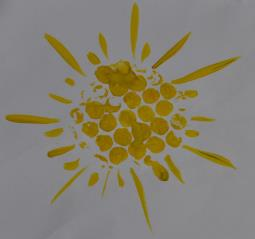 12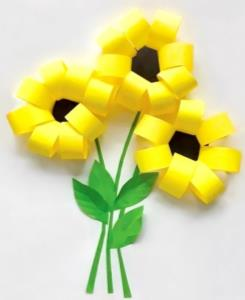 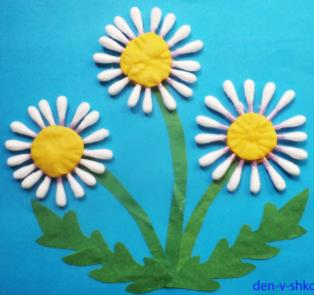 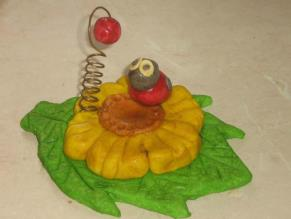 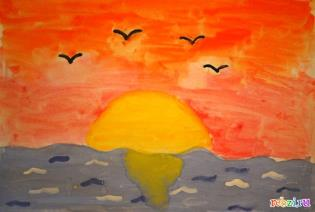 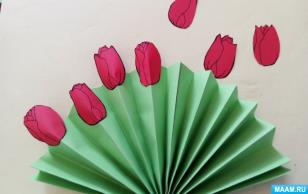 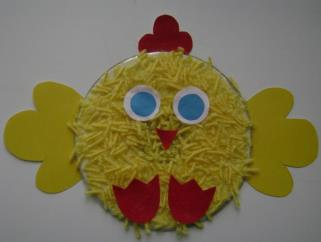 13Что должен уметь ребенок к концу учебного года по художественному труду в старшей группе.Проявлять интерес к труду, созиданию. Уметь ставить перед собой цель, достигать ее. Планировать ход своей работы.Обследовать и анализировать предлагаемый образец. Называть материал, из которого выполнена работа.Знать виды бумаги: картон, цветная, бархатная, альбомная, газетная, и т.д. Различать их по свойствам.Правильно и безопасно пользоваться ножницами. Уметь создавать объемную аппликацию.Уметь пользоваться способом обрывания бумаги. Создавать работы мозаичным способом в аппликации.Вырезать геометрические фигуры самостоятельно из квадрата круг, из прямоугольника овал. Складывать лист бумаги пополам по диагонали.Качественно обводить шаблоны.Создавать из отдельных деталей целое изображение.2 Модуль (2 год обучения )	/ октябрь-май/14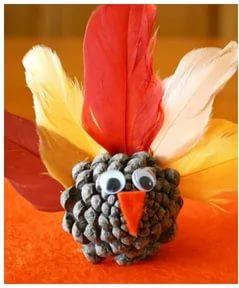 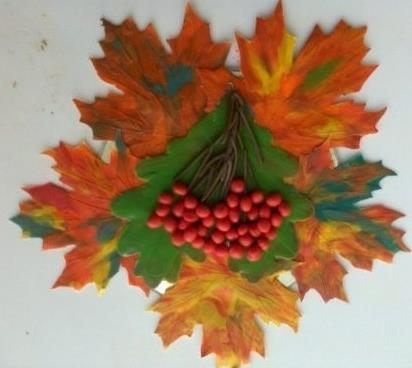 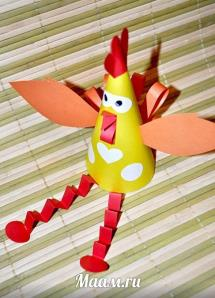 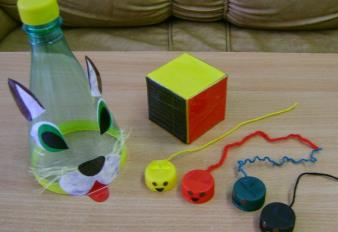 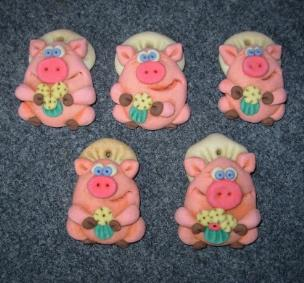 15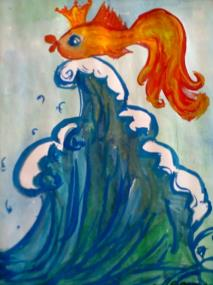 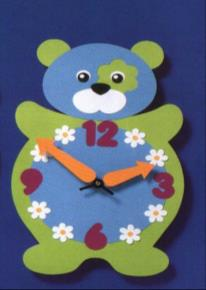 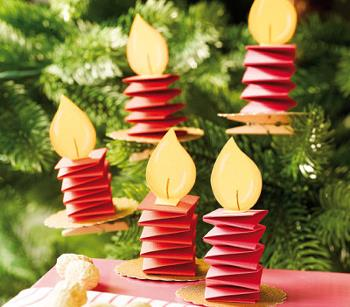 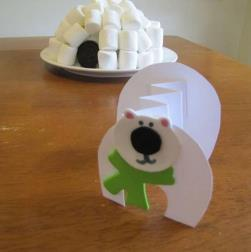 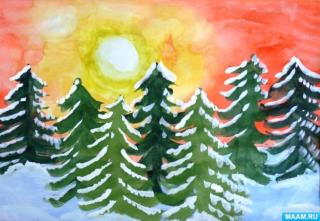 164 Шуршунчик. Конструирование Февраль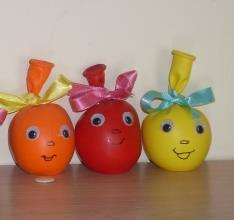 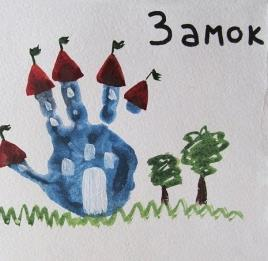 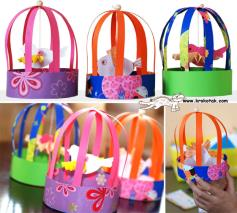 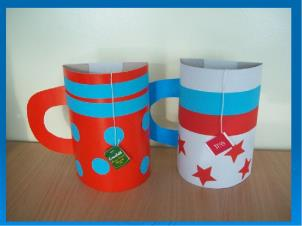 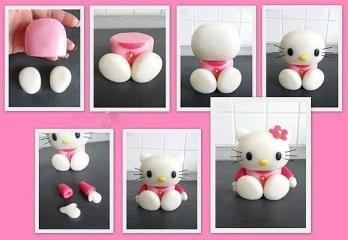 1 Замок. Рисование2 барельеф из гипса3 Птица в клетке. Аппликация4 Кружка. Конструирование Март1 Лепка. КиттиУчить изготавливать игрушку самоделку, используя знакомые и незнакомые предметы и вещества. Воспитывать аккуратность, четкость использования предметов-воронку, ложку.Учить детей рисовать замок с использованием нетрадиционнойтехники рисования ладошками. Воспитывать аккуратность, способность к самовыражению.Приобщать детей к художественному творчеству; развивать умения и навыки детей, полученные на занятиях по изобразительной деятельности.Сформировать умение составлять композицию; способствовать развитию мелкой моторики пальцев рук, внимания, аккуратности, творческих способностей, фантазии; воспитывать аккуратность, усидчивость.Продолжать учить изготавливать объемные игрушки из бумаги. Развивать умение выполнять работу до конца, аккуратно пользоваться ножницами и клеем.Создавать в лепке образ животного; передавать в лепке позу котенка.Закреплять умение лепить фигурку животного по частям, используяразные приемы.Шарик, крахмал,	1 воронка, фломастер, ленточкаГуашь, кисть, картинки	1 замковГотовые наборы	1Бумажные полосы,	1 шаблон птицы, прямоугольник дляхвоста, нитка, клей, кистьЦветная бумага,	1 пакетик чая, клей,дырокол звезда и сердце, кистьПластилин белого,	1 розового, черногоцвета, проволока, пуговка17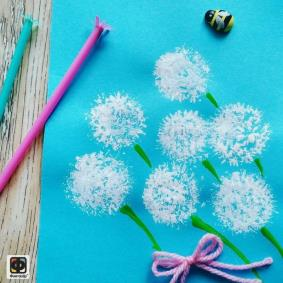 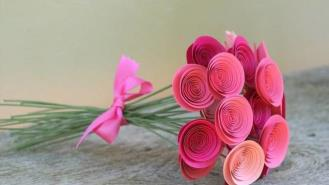 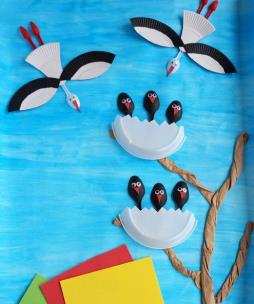 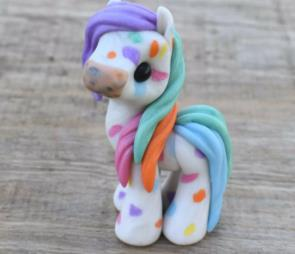 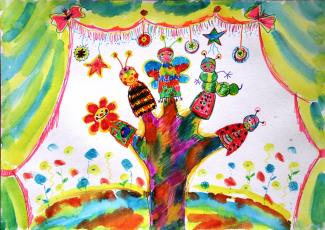 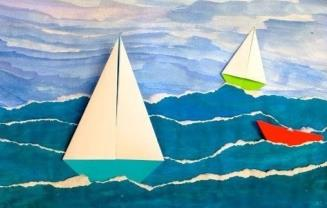 18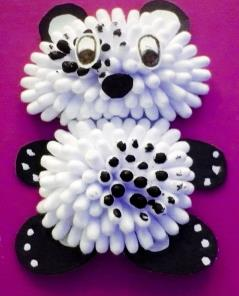 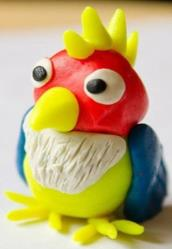 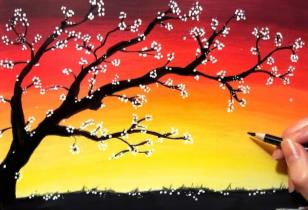 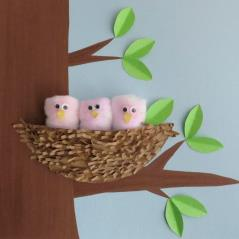 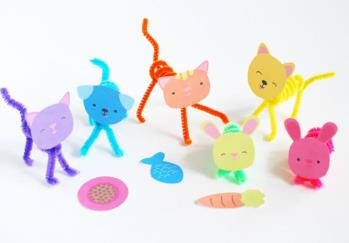 Что должен уметь ребенок к концу учебного года по художественному труду в подготовительной группе.Проявлять интерес к результату своего труда, чувствовать гордость, совершенствоваться. Уметь ставить перед собой цель, достигать ее.Планировать ход своей работы.Обследовать и анализировать предлагаемый образец. Называть материал, из которого выполнена работа.Уметь вырезать способами: симметричное, силуэтное, многослойное, ажурное. Уметь создавать объемную аппликацию.19Сворачивать лист бумаги конусом и цилиндром. Создавать работы мозаичным способом в аппликации. Составлять сюжетную аппликацию.Складывать лист бумаги «гармошкой». Работать коллективно.Создавать из отдельных деталей целое изображение.Понимать и пользоваться специальными терминами: изделие, детали, заготовка, способ, прием и другими.III. Организационный раздел3.1 Принципы организации образовательной деятельностиПрограмма построена на принципах развивающего обучения и направлена на развитие личности ребенка в целом: умения сравнивать и обобщать собственные наблюдения, видеть и понимать красоту окружающего мира; на совершенствование речи дошкольников, их мышления, творческих способностей. Приоритет в обучении отдается пониманию и оценке происходящего, совместной практической деятельности воспитателя и детейОрганизация образовательной деятельности опирается на общедидактические принципы:  принцип психологической комфортности: предполагает создание психологическикомфортной атмосферы, удобной развивающей пространственно-образовательной среды;  принцип деятельностного подхода; принцип наглядности: предполагает использование в процессе обучения иллюстративных, демонстрационных материалов, являющихся обязательным условием организации процесса обучения для детей дошкольного возраста; принцип доступности: предполагает учет возрастных особенностей воспитанников дошкольного возраста; принцип последовательности: предусматривает усложнение учебного материала от простого к сложному при условии выполнения дошкольниками предыдущих заданий; принцип системности; принцип индивидуального и дифференцированного подхода: предполагает учет индивидуальных особенностей дошкольников; принцип здоровьесбережения: предполагает дозирование учебной нагрузки с учетом возрастных и индивидуальных особенностей, организацию двигательной активности, включение в занятия упражнений на снятие мышечного напряжения, предотвращения утомления; принцип сотрудничества: предполагает организацию взаимодействия с семьей дошкольников;Программа предполагает проведение одного занятия в неделю в режиме дня. Продолжительность занятия 25 минут. Программа разработана на 2 года обучения для детей 5-6 лет и 6-7 лет. В год 32 занятия.3.2. Оборудование, материалы.	Краски – гуашь, акварель; тушь.	Бумага разных форматов, цвета, фактуры;	Ножницы, клей, пластилин, кисти, подставки под кисти, стаканы для воды; 	Свеча, мелки восковые.20	Палочки или старые стержни для торцевания. 	Матерчатые салфетки;	ТСО: мультимедийная система,	Природный материал: палочки, крылатки клена, ракушки, желуди, семена тыквы, семена подсолнечника.	Бумага чертежно-рисовальная, писчая, оберточная, обойная, гофрированная, цветная и промокательная, бархатная; картон цветной, тонкий, упаковочный; открытки, салфетки, фантики.	Ткань.     Различные оригинальные материалы: пуговицы, ракушки, камешки, бисер, стеклярус, блестки, бусины разного размера и формы для создания нетрадиционных изделий.	Бросовый материал: коробки картонные, пластиковые стаканчики, кусочки поролона, кожи, ткани, проволока, картонные тарелки, одноразовая посуда	Клей ПВА	Ножницы, кисточки, карандаши, линейки, и пр.	Карандаши простые и цветные, краски, кисти необходимы для росписи игрушек..3.3. Список литературы.1. Лыкова И.А. Изобразительная деятельность в детском саду. – М: «Карапуз – Дидактика», 2006. 2. Фатеева А.А. Рисуем без кисточки. – Ярославль: Академия развития, 2006.3. Соломенникова О.А. Радость творчества. Развитие художественного творчества детей 5-7 лет. – Москва, 2001.4. maam.ru5. stranamasterov.ru6. Лучшие поделки из соленого теста Е. С. Рубцова – Ростов н/Д 2009 – 240 с. 7. Соленое тесто Ирина Хананова. Москва «АСТ – ПРЕСС» 2006г.- 104 с.8. Поделки и фигурки из соленого теста. Увлекательное рукоделие и моделирование. Надеждина Вера – Минск: Харвест, 2008. – 192 с.9. Master-classy.ru 10. Million- Sovetov.ru11. Чаянова Г.Лепим из соленого теста. Украшения. Сувениры. Поделки. Декор.— М: Эксмо, 2004. —16012. Дубровская Н.В. «Аппликация из природных материалов», М.: 2011г.- 138с.13. Румянцева Е. «Простые поделки», М.: ,2011г. – 231с.14. Гульянц Э.К., Базис И.Я. «Что можно сделать из природного материала», М.: Просвещение, 1986г. – 123с.15. З. А. Погатеева “Занятия аппликацией в детском саду”: Москва, “Просвещение”. 1988 г. – 75с16. Бойченко О., Старикова Е. «Развитие творчества на занятиях по аппликации» / Дошкольноевоспитание – 1989г.- 112с.17. Л.М. Салагаева Объёмные картинки. – СПб: Детство-Пресс, 2009.21МДОУ "ДЕТСКИЙ САД № 144", Новоселова Елена Сергеевна, ЗАВЕДУЮЩИЙ 20.05.2021 15:29 (MSK), Сертификат № 1D25BD002CAD8EB94FB9735BC62B91FBНазваниеКол-во занятий в неделюКол-во занятий в месяцКол-во занятий в годДлительность занятий, мин.Кол-во воспитанников«Ежик»143225 - 3015МесяцПрограммное содержаниеОборудованиеКол-во часовКонструирование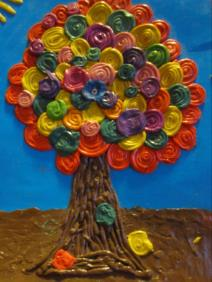 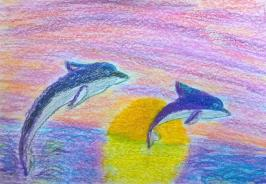 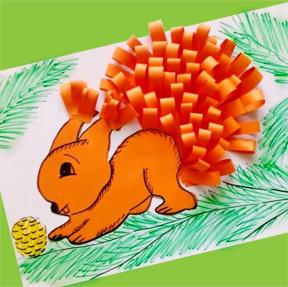 